РЕСПУБЛИКА ДАГЕСТАНБОТЛИХСКИЙ РАЙОНМКОУ «Кванхидатлинская основная общеобразовательная школа»368973. РД. Ботлихский район.село Кванхидатлиул,  Центральная 24тел.8-928-529-80-39, эл. почта: sh.magomednabiev@mail.ru           Приказ №36                                                                                                          от 30.12.2020«Об обеспечении безопасности в МКОУ «Кванхидатлинская ООШ» в период новогодних праздников и новогодних каникул» в 2020-2021 уч.г.В целях  предотвращения чрезвычайных ситуаций, обеспечения пожарной, антитеррористической безопасности в МКОУ «Кванхидатлинская ООШ» в период  новогодних праздников 2021 и зимних каникул                                                   Приказываю:1.   Утвердить прилагаемый график дежурства (В круглосуточном режиме,по телефонной связи) должностных лиц образовательного учреждения в период новогодних и рождественских праздников 2021 года ( приложение 1):2  администрации школы:2.1  .Ограничить проведение  новогодних мероприятий новогодними поздравлениями и выпуском газет и    поделок.2.2.Принять дополнительные меры по обеспечению  комплексной безопасности обучающихся в образовательном учреждении.2.3.Провести дополнительные инструктажи с сотрудниками по выполнению  требований пожарной безопасности и действиям  при возникновении чрезвычайных ситуаций, по порядку действий в случае возникновения угрозы совершения террористического  акта.2.4. Провести разъяснительную работу с обучающимися  на классных часах , с родителями на родительских собраниях  о соблюдении требований пожарной , антитеррористической безопасности в период новогодних праздников и в период зимних каникул.2.5. усилить контроль за обеспечением  внутриобъектного и пропускного режимов , включая осмотр и обследование  объектов , территорий  на предмет обнаружения посторонних предметов и посторонних лиц.2.6. Обратить особое внимание и обеспечить действенный контроль за качеством оказания охранных услуг.2.7. Исключить несанкционированный въезд автотранспорта на территорию образовательного учреждения, а также парковку автотранспорта на выезде с территорий, прилегающих к образовательному учреждению.           2.8. Обеспечить проведение проверок работоспособности инженерно-       технических систем защиты и оповещения, средств связи, средств пожаротушения, источников наружного противопожарного водоснабжения, исправности электрооборудования.2.9.Проверить готовность и эффективную работу водопроводных, канализационных сетей, отопления, вентиляции.2.10.Обеспечить поддержание оптимальных тепловых режимов на объектах образовательной организации.2.11.При возникновении случаев аварийных ситуаций на системах водоснабжения, канализации, отопления, вентиляции, сбоев в энергоснабжении срочно информировать руководителя службы ЕДС (тел. 8988-219-99-96). Обеспечить незамедлительное информирование должностных лиц управления образования о каждом чрезвычайном происшествии в период новогодних и рождественских праздников.2.12.Организовать круглосуточное дежурство в образовательном учреждении при установлении критически низкой температуры воздуха внешней среды.2.13.Разработать и представить график дежурства из числа административных работников на время проведения новогодних праздников (с 17.00 часов 31 декабря 2020года до 09.00 часов 11 января 2021) в управление образования (приложение 2)2.14.Представить информацию об исполнении приказа в управление образования. 3.Магомаеву М.А.. разместить приказ на сайте школы.4.Зам.дир. Сайгидиновой А.И., довести приказ до всех участников образовательного процесса.            5.Контроль исполнения настоящего приказа оставляю за собой.Директор школы       ____________        /Магомеднабиев Ш.С/С приказом ознакомлены:   Идрисов Мовлидгаджи  Залумханова Садият Курбанов ЗайнудинМагомеднабиева ХалиматГусенова ГумсиятГусенова ЖавгарМагомедгаджиеа ХадисКурбанова Баху Л.Расулова РабиатГусенова ХалиматКурбанов Басир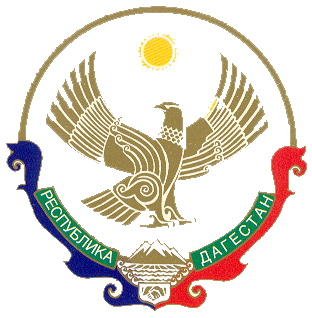 